ONLINE Module 1 Workbook Page:ONLINE Module 2 Workbook Page:1) Chronology considerations about intervention2) Now we have a Children’s Hearing3 & 4) The child’s views. Children’s Hearing PROCESS DIAGRAM: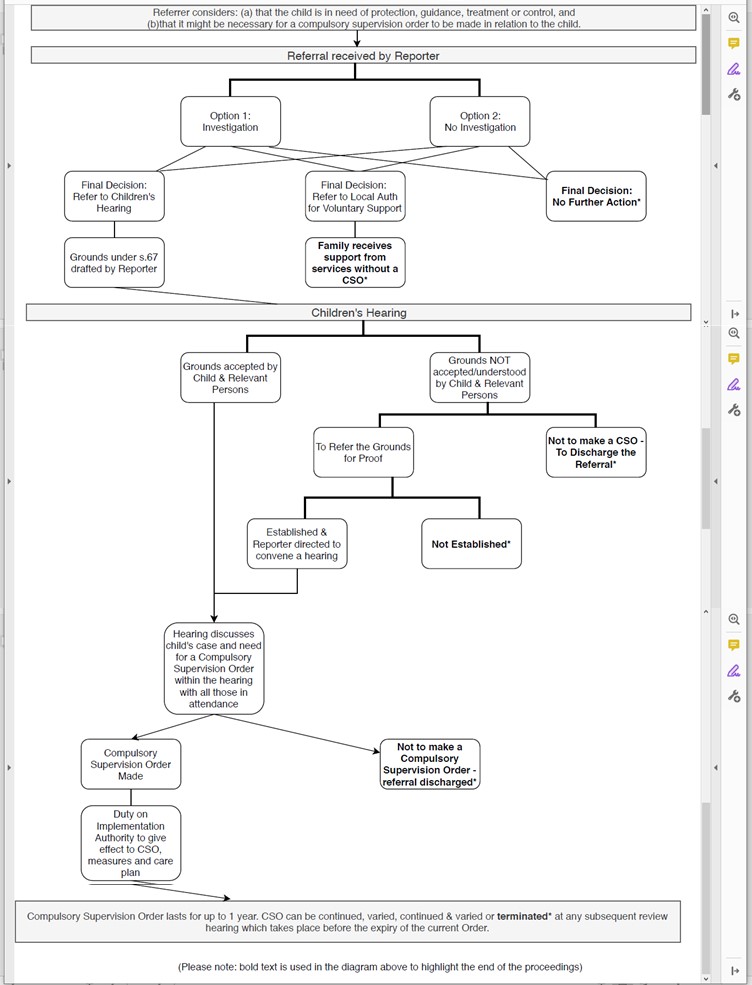 Family The points in time where intervention was ‘missed’1) The Smith Family2) The Ferguson Family3) The Grant Family4) The Heriot Family5) Declan Jones FamilyRecommendation & Reasons1) The Smith Family2) The Ferguson Family3) The Grant Family4) The Heriot Family5) Declan Jones FamilyHow will you gather child’s views?How will you present views to the Children’s Hearing? 1) The Smith Family2) The Ferguson Family3) The Grant Family4) The Heriot Family5) Declan Jones 